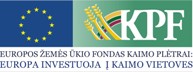 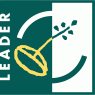 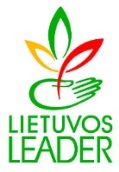 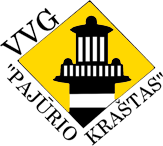 PRIEMONĖ „KAIMO ATNAUJINIMAS IR PLĖTRA“Jakų bendruomenės centras. Projektas Nr. LEADER-11-PAJŪRIS-01-017 „Jakų parko sutvarkymas sukuriant aktyvaus ir pasyvaus poilsio erdves šeimoms“Paramos suma – 590 000,00 LtProjektu bendruomenė siekė spręsti socialines problemas. Parke organizuojami kultūriniai, sportiniai renginiai, susitikimai su įvairių institucijų atstovais, sutvarkyta aplinka ugdo jaunosios kartos estetinį skonį. Įgyvendinus projektą bendruomenė vykdo ūkinę – komercinę veiklą, numatytą įstatuose ir iš sutvarkytų sporto aikštynų, kitų aktyvaus poilsio zonų siekia gauti papildomų lėšų bendruomenės finansiniam stiprinimui, taip pat sezoniniam darbui įdarbina žmogų, kuris prižiūrėtų sutvarkytą parką.Sutvarkius Jakų parką jaunimas  gali laisvai sportuoti ir užsiimti norima sporto šaka (futbolu, krepšiniu, tinkliniu ir pan.), šeimos gali rinktis norimą aktyvaus ar pasyvaus laisvalaikio praleidimo zoną (sportuoti, ilsėtis, pasivaikščioti parko takeliais, vaikai žais įrengtoje žaidimų aikštelėje), vyresnio amžiaus žmonės laiką leidžia ilsėdamiesi, sportuodami ant lauko treniruoklių ar vaikščiodami parko takeliais. Vietos projekto rezultatais turi galimybę naudotis apie 800 žmonių.
Įgyvendinus projektą,  sutvarkytas parkas, sudarytos sąlygos bendruomenės aktyviai veiklai, sukurta patraukli ir patogi aplinka visuomenei, sudarytos užimtumo, saviraiškos bei laisvalaikio sąlygos vietos gyventojų poreikių tenkinimui, sustiprinta ir išplėsta bendruomenės veikla. Įgyvendintas projektas tenkina visų amžiaus grupių vietos gyventojų poreikius, prisideda prie socialinės sanglaudos, žmonių užimtumo, bendruomenės patrauklumo, sudaro  tinkamas sąlygas saviraiškai bei sveikos gyvensenos propagavimui.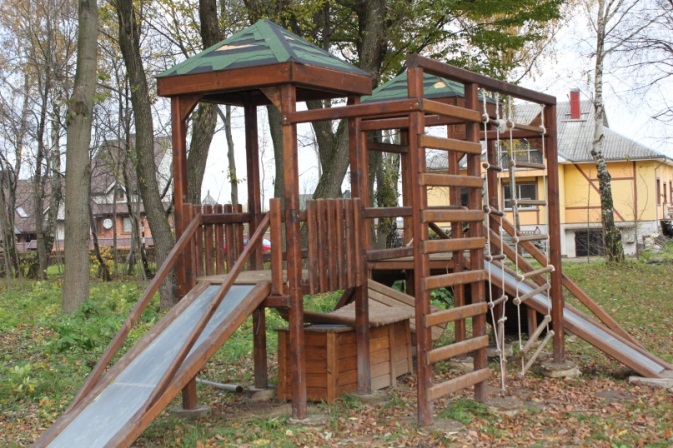 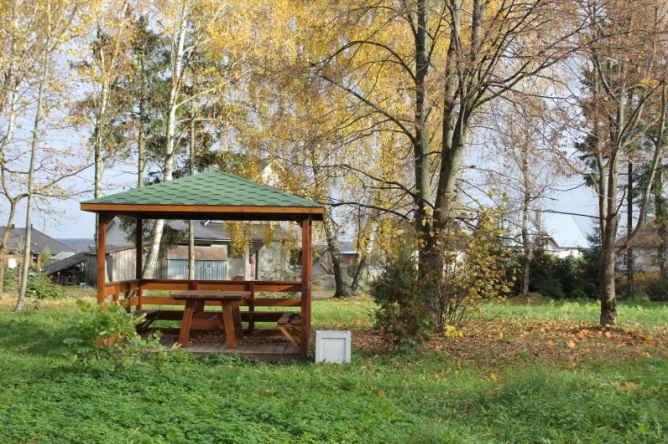 